Информация МБОУ СОШ № 5о проведении Недели школьного питания	В соответствии с планом мероприятий об организации и  проведении Недели школьного питания с 12.12.2023 г.  по 15.12.2023 г. в школе проведены беседы для учащихся 1-11 классов о пользе здорового питания.	Беседы  на темы: «Что такое здоровое питание», «Витамины и минеральная азбука», «Почему организму нужна вода?», «Секрет чистых рук» были подготовлены учителями, классными руководителями, учащимися.	В Неделе школьного питания приняли участие 718 учащихся.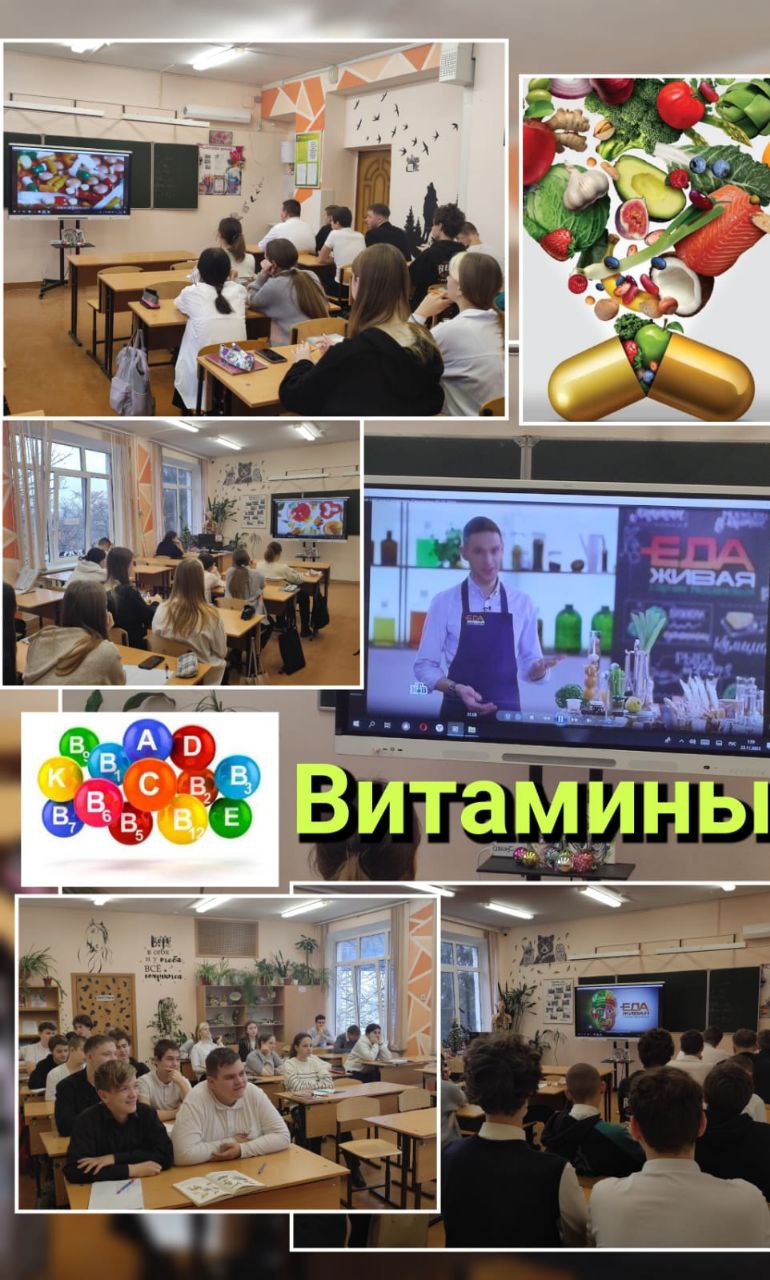 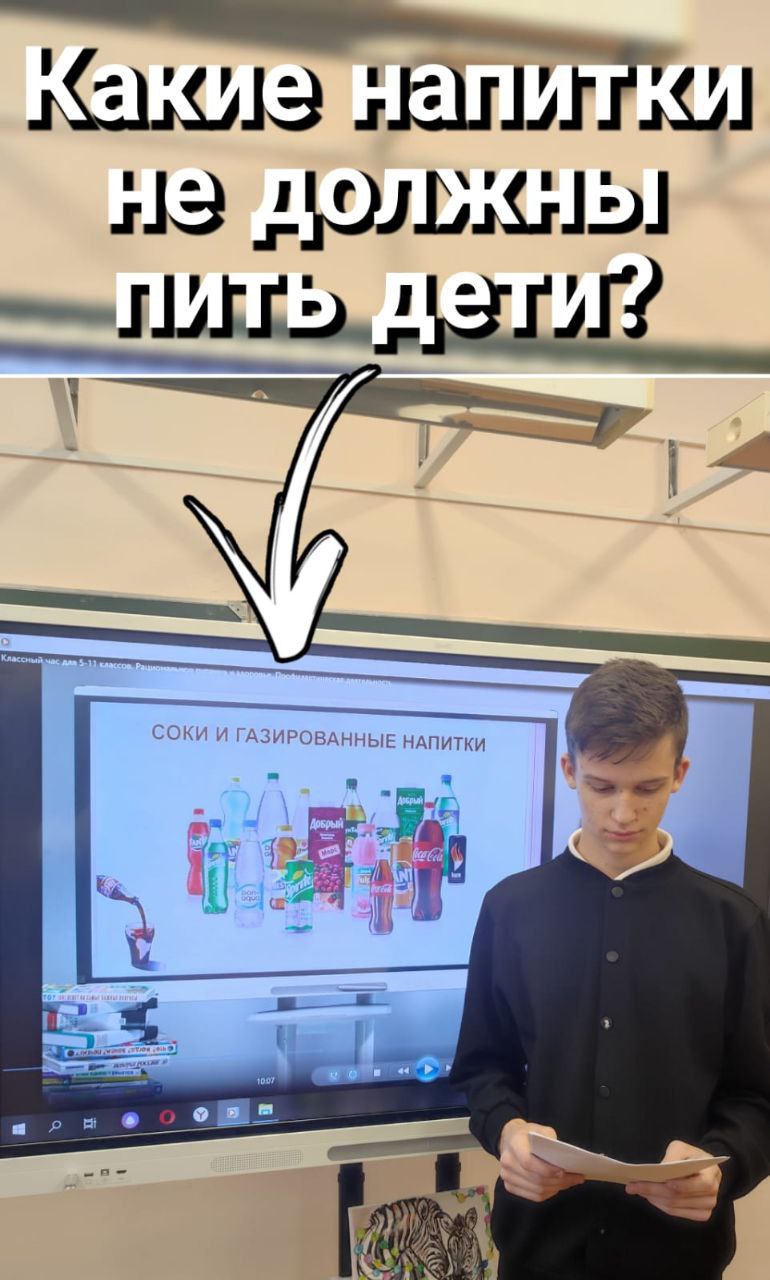 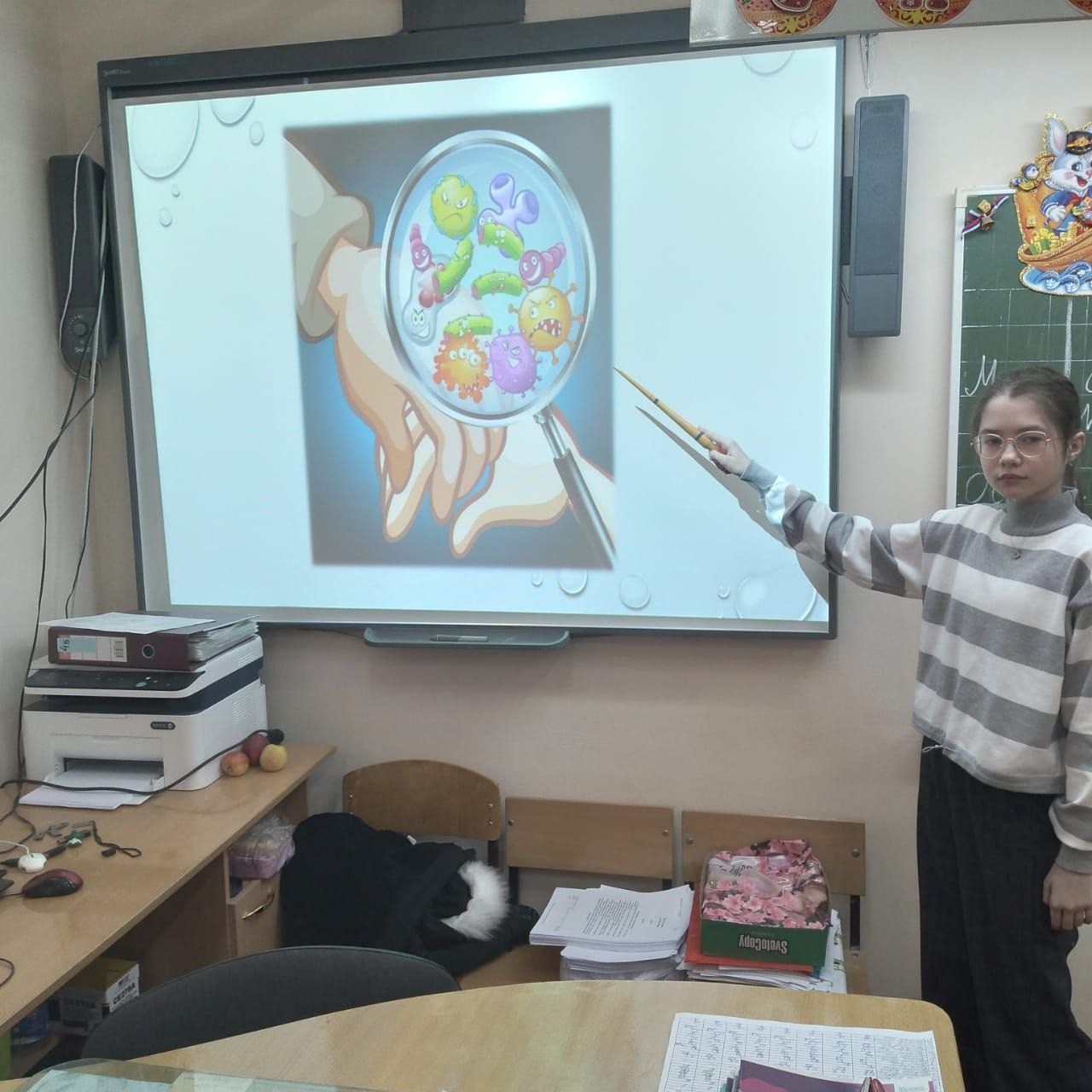 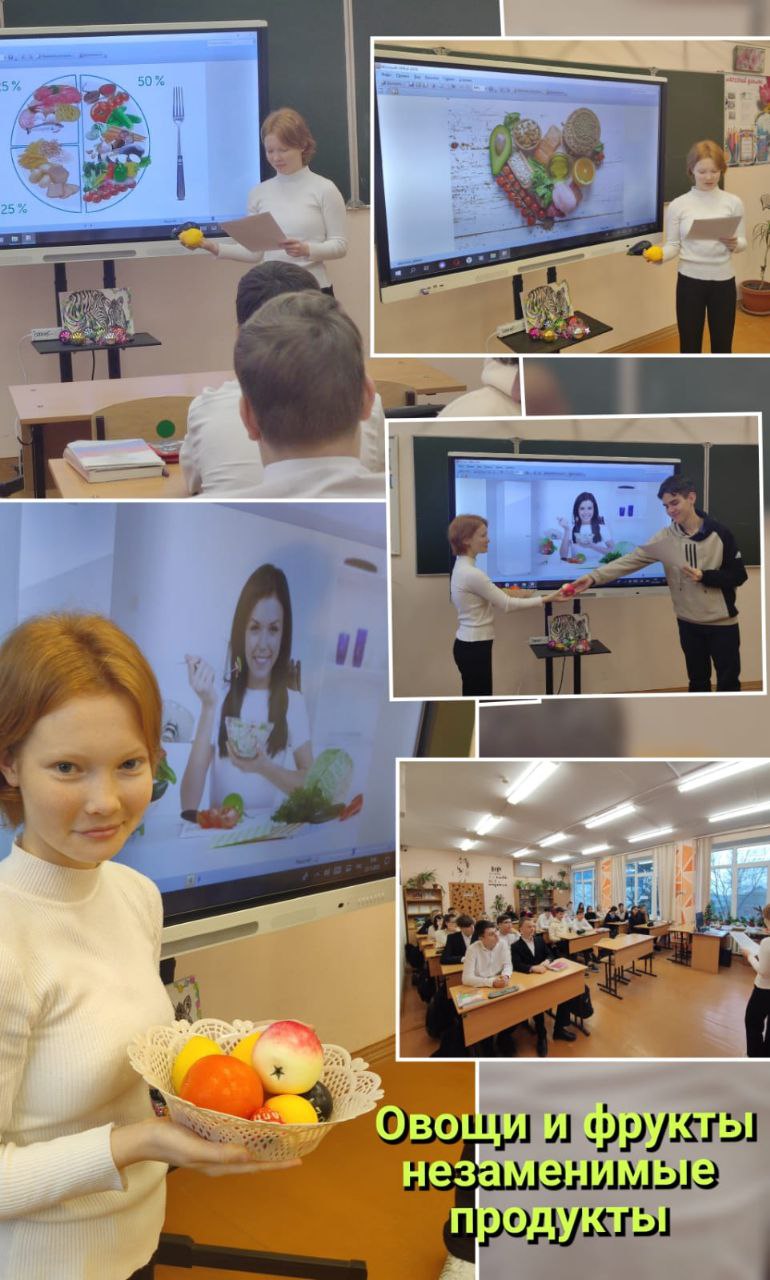 